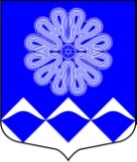 РОССИЙСКАЯ ФЕДЕРАЦИЯ 
АДМИНИСТРАЦИЯ МУНИЦИПАЛЬНОГО ОБРАЗОВАНИЯПЧЕВСКОЕ СЕЛЬСКОЕ ПОСЕЛЕНИЕ 
КИРИШСКОГО МУНИЦИПАЛЬНОГО РАЙОНА ЛЕНИНГРАДСКОЙ ОБЛАСТИПОСТАНОВЛЕНИЕ    10 февраля   2021 года 		№    15д. Пчева 	 В соответствии со статьей 78 Бюджетного кодекса Российской Федерации, 
ст. 14 Федерального закона от 06.10.2003 № 131-ФЗ «Об общих принципах организации местного самоуправления в Российской Федерации», постановлением Правительства Российской Федерации от 18.09.2020 № 1492 «Об общих требованиях к нормативным правовым актам, муниципальным правовым актам, регулирующим предоставление субсидий, в том числе грантов в форме субсидий, юридическим лицам, индивидуальным предпринимателям, а также физическим лицам – производителям товаров, работ, услуг, 
и о признании утратившими силу некоторых актов Правительства Российской Федерации 
и отдельных положений некоторых актов Правительства Российской Федерации», решением совета депутатов муниципального образования Пчевское сельское поселение Киришского муниципального района Ленинградской области от 18.12.2020 № 15/74 «О бюджете муниципального образования Пчевское сельское поселение Киришского муниципального района Ленинградской области на 2021 год и на плановый период 2022 и 2023 годов», администрация муниципального образования Пчевское сельское поселение Киришского муниципального района Ленинградской области ПОСТАНОВЛЯЕТ:1.	Утвердить прилагаемый Порядок предоставления в 2021 году субсидий в целях возмещения недополученных доходов Муниципальному предприятию «Пчевский комбинат коммунальных предприятий» муниципального образования Пчевское сельское поселение  Киришского муниципального района Ленинградской области в связи с оказанием банных услуг населению на территории муниципального образования Пчевское сельское поселение  Киришского муниципального района Ленинградской области.  2.	Считать утратившими силу с 01 января 2021 года постановления администрации муниципального образования Пчевское сельское поселение Киришский муниципальный район Ленинградской области:от 21.01.2020 года № 5 «Об утверждении Порядка предоставления  субсидии на возмещение недополученных доходов муниципальному предприятию «Пчевский комбинат коммунальных придприятий» муниципального образования Пчевское сельское поселение Киришского муниципального района Ленинградской области в связи с оказанием банных услуг населению на территории муниципального образования Пчевское селькое поселение Киришского муниципального района Ленинградской области»;от 07.02.2020 года № 15 «О внесении изменений в постановление №5 от 21.01.2020 года  «Об утверждении Порядка предоставления  субсидии на возмещение недополученных доходов муниципальному предприятию «Пчевский комбинат коммунальных придприятий» муниципального образования Пчевское сельское поселение Киришского муниципального района Ленинградской области в связи с оказанием банных услуг населению на территории муниципального образования Пчевское селькое поселение Киришского муниципального района Ленинградской области»3.	Разместить настоящее постановление на официальном сайте администрации муниципального образования Пчевское сельское поселение Киришского муниципального района Ленинградской области.4.	Настоящее постановление вступает в силу со дня его принятия.5.	Контроль за исполнением настоящего постановления оставляю за собой.Глава администрации                                                                                                   Д.Н. Левашов Разослано: в дело, бухгалтерия, МП «Пчевский ККП», прокуратура, УТВЕРЖДЕН постановлением администрации муниципального образования Пчевское сельское поселение  Киришский муниципальный район Ленинградской областиот 10.02.2021 № 15(приложение)ПОРЯДОКпредоставления в 2021 году субсидий в целях возмещения недополученных доходов Муниципальному предприятию «Пчевский комбинат коммунальных предприятий» муниципального образования Пчевское сельское поселение Киришского муниципального района Ленинградской области  в связи с оказанием банных услуг населению на территории муниципального образования Пчевское сельское поселение Киришского муниципального района Ленинградской области Настоящий Порядок разработан в соответствии со статьей 78 Бюджетного кодекса Российской Федерации, ст. 14 Федерального закона от 06.10.2003 № 131-ФЗ «Об общих принципах организации местного самоуправления в Российской Федерации», постановлением Правительства Российской Федерации от 18.09.2020 № 1492 «Об общих требованиях к нормативным правовым актам, муниципальным правовым актам, регулирующим предоставление субсидий, в том числе грантов в форме субсидий, юридическим лицам, индивидуальным предпринимателям, а также физическим
лицам – производителям товаров, работ, услуг, и о признании утратившими силу некоторых актов Правительства Российской Федерации и отдельных положений некоторых актов Правительства Российской Федерации».1. Общие положения1.1. Настоящий Порядок предоставления в 2021 году субсидий в целях возмещения недополученных доходов Муниципальному предприятию «Пчевский комбинат коммунальных предприятий» муниципального образования Пчевское сельское поселение Киришского муниципального района Ленинградской области  в связи с оказанием банных услуг населению на территории муниципального образования Пчевское сельское поселение Киришского муниципального района Ленинградской области  (далее – Порядок) регламентирует механизм предоставления субсидий из бюджета муниципального образования Пчевское сельское поселение Киришского муниципального района Ленинградской области  в целях возмещения недополученных доходов в связи с оказанием банных услуг населению на территории муниципального образования Пчевское сельское поселение Киришского муниципального района Ленинградской области   по тарифам, утвержденным муниципальными правовыми актами, не обеспечивающим возмещение издержек, в рамках муниципальной программы «Стимулирование экономического развития муниципального образования Пчевское сельское поселение».1.2. В целях применения настоящего Порядка используются следующие понятия:Получатель субсидии – Муниципальное предприятие «Пчевский комбинат коммунальных предприятий» муниципального образования Пчевское сельское поселение Киришского муниципального района Ленинградской области» (МП «Пчевский ККП»);Соглашение – соглашение о предоставлении Субсидии, заключенное между главным распорядителем как получателем средств бюджета муниципального образования Пчевское сельское поселение Киришского муниципального района Ленинградской области
и Получателем субсидии, в соответствии с типовой формой, утвержденной администрацияей муниципального образования Пчевское сельское поселение  Киришского муниципального района Ленинградской области;Субсидия – средства, предоставляемые из бюджета муниципального образования Пчевское сельское поселение Киришского муниципального района Ленинградской области   на безвозмездной и безвозвратной основе в целях возмещения недополученных доходов в связи с оказанием банных услуг населению на территории муниципального образования Пчевское сельское поселение Киришского муниципального района Ленинградской области  по тарифам, утвержденным муниципальными правовыми актами,
не обеспечивающим возмещение издержек.1.3. Субсидия предоставляется в пределах средств, предусмотренных на эти цели
в бюджете муниципального образования Пчевское сельское поселение Киришского муниципального района Ленинградской области   на 2021 год и плановый период 
2022 и 2023 годов.1.4. Главным распорядителем как получателем средств бюджета муниципального образования Пчевское сельское поселение Киришского муниципального района Ленинградской области, до которого доведены в установленном порядке лимиты бюджетных обязательств на предоставление Субсидии на 2021 год, является администрация муниципального образования Пчевское сельское поселение Киришского муниципального района Ленинградской области (далее – Администрация).1.5. Сведения о субсидии размещаются на едином портале бюджетной системы Российской Федерации в информационно-телекоммуникационной сети «Интернет» в разделе «Расходы бюджета» при формировании проекта решения о бюджете муниципального образования Пчевское сельское поселение Киришского муниципального района Ленинградской области  на очередной финансовый год и плановый период (проекта решения о внесении изменений в решение о бюджете муниципального образования Пчевское сельское поселение Киришского муниципального района Ленинградской области   на текущий финансовый год и плановый период).2. Условия и порядок предоставления субсидий2.1. Для заключения Соглашения и предоставления Субсидии за 1 квартал 2021 года Получатель субсидии направляет в Администрацию заверенные подписью руководителя
и печатью (при наличии) Получателя субсидии следующие документы:- заявку на получение Субсидии, составленную по форме в соответствии
с приложением № 1 к настоящему Порядку;- расчет размера Субсидии в 2021 году в соответствии с приложением № 3
к настоящему Порядку. Для предоставления Субсидии за 2-4 кварталы 2021 года Получатель субсидии направляет в Администрацию не ранее 1-го числа месяца квартала, за который предоставляется Субсидия, заверенную подписью руководителя и печатью (при наличии) Получателя субсидии заявку на получение Субсидии, составленную по форме в соответствии
с приложением № 2 к настоящему Порядку. 2.2. Прием документов, указанных в пункте 2.1 настоящего Порядка, осуществляется комитетом экономического развития и инвестиционной деятельности Администрации.Рассмотрение представленной заявки с приложенными документами для заключения Соглашения проводится в течение трех рабочих дней со дня приема заявки.Рассмотрение представленной заявки с приложенными документами для предоставления Субсидии за 1 квартал 2021 года проводится в течение пяти рабочих дней со дня заключения Соглашения, но не позднее двадцати рабочих дней со дня приема заявки.Рассмотрение представленной заявки с приложенными документами для предоставления Субсидии за 2-4 кварталы 2021 года проводится в течение десяти рабочих дней со дня приема заявки.Решение о предоставлении Субсидии оформляется протоколом рассмотрения документов рабочей группой Администрации Пчевское сельское поселение Киришского муниципального района Ленинградской области  в составе главы администрации муниципального образования Пчевское сельское поселение Киришского муниципального района Ленинградской области, Ведущего специалиста – главного бухгалтера администрации муниципального образования Пчевское сельское поселение Киришского муниципального района Ленинградской области  и  специалиста администрации муниципального образования Пчевское сельское поселение Киришского муниципального района Ленинградской области.  Решение рабочей группы принимается большинством голосов членов рабочей группы. В случае временного отсутствия одного из членов рабочей группы участие в рассмотрении документов с правом голоса принимает сотрудник Администрации, на которого возложено временное исполнение обязанностей отсутствующего сотрудника – члена рабочей группы.2.3. Основаниями для отказа Получателю субсидии в предоставлении Субсидии являются:- несоответствие представленных Получателем субсидии документов требованиям, указанным в пункте 2.1 настоящего Порядка, или непредставление (предоставление
не в полном объеме) указанных документов;- установление факта недостоверности представленной Получателем субсидии информации;- несоответствие Получателя субсидии требованиям, установленным пунктом 2.6 настоящего Порядка.2.4. Общий годовой размер Субсидии определяется с учетом разницы между обоснованным тарифом и ценой услуги для населения, установленными муниципальным правовым актом, и рассчитывается по формуле:С=Σ(Пуi х (Отi – Цуi)),где:С – сумма Субсидии на очередной 2021 финансовый год;Пуi – планируемое количество i-х услуг на очередной 2021 финансовый год;Отi – установленный обоснованный тариф на i-ю услугу;Цуi – цена i-ой услуги для населения.Размер Субсидии за n-ый квартал 2021-го финансового года рассчитывается
по формуле:Сn=Σ(Пуni х (Отi – Цуi)),где:Сn – сумма Субсидии в n-ом квартале 2021-го финансового года;Пуni – планируемое количество i-х услуг в n-ом квартале 2021-го финансового года;Отi – установленный обоснованный тариф на i-ю услугу;Цуi – цена i-ой услуги для населения.2.5. Соглашение между Получателем субсидии и Администрацией заключается при условии представления Получателем субсидии в полном объеме документов, указанных
в пункте 2.1 настоящего Порядка, и отсутствия оснований для отказа в предоставлении Субсидии.Проект Соглашения готовится Администрацией муниципального образования Пчевское сельское поселение Киришского муниципального района Ленинградской области  в соответствии с типовой формой, установленной Администрацией муниципального образования Пчевское сельское поселение Киришского муниципального района Ленинградской области .Изменение Соглашения или его расторжение осуществляется путем заключения дополнительного соглашения к Соглашению (соглашения о расторжении Соглашения), которое является его неотъемлемой частью, и заключается в порядке, предусмотренном для заключения Соглашения. В Соглашение включается условие о согласовании новых условий Соглашения
в случае уменьшения Администрации ранее доведенных лимитов бюджетных обязательств, указанных в пункте 1.4 настоящего Порядка, приводящего к невозможности предоставления Субсидии в размере, определенном в Соглашении, или о расторжении Соглашения при недостижении согласия по новым условиям.2.6. Требования, которым должен соответствовать Получатель субсидии на первое число месяца, предшествующего месяцу направления заявки на предоставление Субсидии:- Получатель субсидии не должен являться иностранным юридическим лицом,
а также российским юридическим лицом, в уставном (складочном) капитале которого доля участия иностранных юридических лиц, местом регистрации которых является государство или территория, включенные в утверждаемый Министерством финансов Российской Федерации перечень государств и территорий, предоставляющих льготный налоговый режим налогообложения и (или) не предусматривающих раскрытия и предоставления информации при проведении финансовых операций (офшорной зоны) в отношении таких юридических лиц, в совокупности превышает 50 процентов;- Получатель субсидии не должен получать средства из бюджета муниципального образования Пчевское сельское поселение Киришского муниципального района Ленинградской области   на основании иных муниципальных правовых актов на цели, указанные в пункте 1.1 настоящего Порядка.Проверка Получателя субсидии на соответствие указанным требованиям проводится Администрацией муниципального образования Пчевское сельское поселение Киришского муниципального района Ленинградской области  путем получения информации о Получателе субсидии, содержащейся в Едином государственном реестре юридических лиц, а также путем межведомственного взаимодействия.2.7. Результат предоставления Субсидии:сохранение к 31 декабря 2021 года посещаемости бань на уровне не ниже 95%
к предыдущему году. Достижение результата предоставления Субсидии определяется исходя
из показателей, установленных муниципальной программой «Стимулирование экономического развития муниципального образования Пчевское сельское поселение» для мероприятия, указанного в пункте 1.1 настоящего Порядка:- количество посетителей бань в отчетном году.Значения показателей устанавливаются в Соглашении.2.8. Перечисление Субсидии за соответствующий квартал 2021 года производится
не позднее десятого рабочего дня, следующего за днем принятия Администрацией
по результатам рассмотрения документов, указанных в пункте 2.1 настоящего Порядка,
в сроки, установленные пунктом 2.2 настоящего Порядка, решения о предоставлении Субсидии за соответствующий квартал 2021 года. 2.8.1. В случае превышения суммы Субсидии за 2021 год, перечисленной Получателю субсидии на основании планового расчета размера субсидии, по сравнению с суммой Субсидии, рассчитанной исходя из фактических отчетных документов за 2021 год, представляемых Получателем субсидии не позднее 20 января 2022 года, возврат излишне перечисленной суммы Субсидии осуществляется Получателем субсидии не позднее
20 февраля 2022 года.2.8.2. В случае, если сумма Субсидии, рассчитанная исходя из фактических отчетных документов за 2021 год, превышает размер средств, перечисленных Получателю субсидии
на основании планового расчета размера субсидии, перечисление оставшейся суммы Субсидии в порядке окончательного расчета осуществляется Администрацией в следующем финансовом 2022 году после предоставления Получателем субсидии фактических отчетных документов за 2021 год не позднее 31 марта 2022 года.2.9. Перечисление Субсидии производится Администрацией на расчетные счета, открытые Получателем субсидии в учреждениях Центрального банка Российской Федерации или кредитных организациях. 2.10. За счет Субсидии возмещаются недополученные доходы Получателя субсидии, связанные с оказанием банных услуг населению на территории муниципального образования Пчевское сельское поселение Киришского муниципального района Ленинградской области.2.11. Перечень документов, подтверждающих фактически недополученный доход:- отчет о фактически предоставленных банных услугах по форме в соответствии
с приложением № 4 к настоящему Порядку;- отчет по выручке бани по форме в соответствии с приложением № 5 к настоящему Порядку.Предусмотренные настоящим пунктом документы, подтверждающие недополученный доход, представляются Получателем субсидии в Администрацию по итогам 1-3 квартала
в срок до 20 числа, следующего за отчетным.3. Требования к отчетности3.1. Отчетность о достижении результатов и показателей, указанных в пункте 2.7 настоящего Порядка, представляется Получателем субсидии в адрес Администрации
на бумажном носителе не позднее 20 января 2022 года по формам, установленным Администрацией  муниципального образования Пчевское сельское поселение Киришского муниципального района Ленинградской области. Администрация вправе устанавливать в Соглашении сроки и формы представления Получателем субсидии дополнительной отчетности. 4. Осуществление контроля за соблюдением условий, целей и порядка предоставления субсидий и ответственность за их нарушение4.1. Соблюдение условий, целей и порядка предоставления Субсидии, предоставленной Получателю субсидии в рамках Соглашения, подлежит обязательной проверке Администрацией и органом муниципального финансового контроля муниципального образования Пчевское сельское поселение Киришского муниципального района Ленинградской области. 4.2. В целях осуществления контроля за соблюдением условий, целей и порядка предоставления Субсидии, а также определения ответственности за их нарушение Администрация вправе:4.2.1. Контролировать правильность произведенных Получателем субсидии расчетов размера Субсидии. 4.2.2. Получать в установленные настоящим Порядком и Соглашением порядки, сроки и по установленным формам отчеты, а также дополнительную информацию
по вопросам, связанным с оказанием Получателем субсидии банных услуг населению.4.2.3. Проводить проверки соблюдения условий, целей, порядка предоставления
и целевого использования Субсидии.4.2.4. Прекращать перечисление Субсидии в случае невыполнения Получателем субсидии условий Соглашения, в том числе в случае непредставления им необходимой отчетности, и возобновлять перечисление Субсидии по истечении 10 рабочих дней после устранения Получателем субсидии всех нарушений и представления отчетности.4.3. Получатель субсидии несет ответственность за правильность расчетов
и соблюдение условий предоставления Субсидии.4.4. Меры ответственности за нарушение условий, целей и порядка предоставления Субсидии:4.4.1. возврат средств Субсидии в бюджет муниципального образования Пчевское сельское поселение Киришского муниципального района Ленинградской области   осуществляется Получателем субсидии в следующих случаях:1) нарушение Получателем субсидии условий, установленных при предоставлении Субсидии, выявленного в том числе по фактам проверок, проведенных Администрацией
и органом муниципального финансового контроля муниципального образования Пчевское сельское поселение Киришского муниципального района Ленинградской области;2) недостижение значений результатов и показателей, указанных в пункте 2.7 настоящего Порядка.4.5. Администрация или орган муниципального финансового контроля муниципального образования Пчевское сельское поселение Киришского муниципального района Ленинградской области   в течение 15 календарных дней с момента выявления нарушения условий, установленных при предоставлении Субсидии, направляют Получателю субсидии требование о возврате Субсидии.4.6. В случае недостижения значений результатов и показателей, указанных в пункте 2.7 настоящего Порядка, сумма средств Субсидии, подлежащая возврату, определяется
по следующей формуле:В = (1 – Пф/Пп) x Собщ,где:В – сумма средств Субсидии, подлежащая возвратуПф – фактическое значение результата предоставления Субсидии;Пп – плановое значение результата предоставления Субсидии;Собщ – общий размер средств Субсидии, предоставленной Получателю субсидии.Администрация в течение 15 календарных дней с момента установления факта недостижения Получателем субсидии значений результатов и показателей, указанных
в пункте 2.7 настоящего Порядка, направляет Получателю субсидии требование о возврате Субсидии.4.7. Требование о возврате Субсидии должно быть исполнено Получателем субсидии в течение 10 календарных дней с момента его получения.4.8. В случае невыполнения в установленный срок требования о возврате Субсидии Администрация и (или) орган муниципального финансового контроля муниципального образования Пчевское сельское поселение Киришского муниципального района Ленинградской области   обеспечивают возврат Субсидии в судебном порядке.4.9. В случае невозврата Субсидии в установленные настоящим Порядком
и Соглашением сроки, взыскание производится в судебном порядке.4.10. За несвоевременный возврат Субсидии Получатель субсидии уплачивает Администрации пени в размере 1/300 ключевой ставки Центрального банка Российской Федерации от невозвращенной Субсидии за каждый день просрочки.4.11. Стороны за неисполнение или ненадлежащее исполнение настоящего Порядка
и обязанностей по Соглашению несут ответственность в соответствии с действующим законодательством Российской Федерации.Приложение № 1 к Порядку(ФОРМА)ЗАЯВКА 
на предоставление субсидий
_____________________________________________________________________________
(Полное наименование юридического лица, подавшего заявку)_____________________________________________________________________________ (ИНН, КПП, ОГРН)(далее – Заявитель) обращается с просьбой о заключении соглашения о предоставлении
в 2021 году субсидии в целях возмещения недополученных доходов в связи с оказанием банных услуг населению на территории муниципального образования Пчевское сельское поселение Киришского муниципального района Ленинградской области   на сумму _________________________ (________________) рублей и о предоставлении субсидии
в целях возмещения недополученных доходов в связи с оказанием банных услуг населению на территории муниципального образования Пчевское сельское поселение Киришского муниципального района Ленинградской области  за 1-ый квартал 2021 года в сумме ________________________ (________________) рублей. С Порядком предоставления в 2021 году субсидий в целях возмещения недополученных доходов Муниципальному предприятию «Пчевский комбинат коммунальных предприятий» Пчевское сельское поселение Киришского муниципального района Ленинградской области  в связи с оказанием банных услуг населению на территории муниципального образования Пчевское сельское поселение Киришского муниципального района Ленинградской области  ознакомлен.Настоящим подтверждаем, что Заявитель на первое число месяца, предшествующего месяцу направления настоящей заявки:- не являлся иностранным юридическим лицом, а также российским юридическим лицом, в уставном (складочном) капитале которого доля участия иностранных юридических лиц, местом регистрации которых является государство или территория, включенные в утверждаемый Министерством финансов Российской Федерации перечень государств и территорий, предоставляющих льготный налоговый режим налогообложения и (или) не предусматривающих раскрытия и предоставления информации при проведении финансовых операций (офшорной зоны), в совокупности превышает 50 процентов;- не получал средства из бюджета муниципального образования Пчевское сельское поселение Киришского муниципального района Ленинградской области  на цели возмещения недополученных доходов в связи с оказанием банных услуг населению на территории муниципального образования Пчевское сельское поселение Киришского муниципального района Ленинградской области, на основании иных муниципальных правовых актов.Руководитель 	_______________                     _____________________ 
                                                                                                           (подпись)                                                           (расшифровка подписи)"____" _________________ 20___ годаМ.П.(при наличии)Приложение № 2к Порядку(ФОРМА)ЗАЯВКА 
на предоставление субсидий
_____________________________________________________________________________
(Полное наименование юридического лица, подавшего заявку)_____________________________________________________________________________ (ИНН, КПП, ОГРН)(далее – Заявитель) обращается с просьбой о предоставлении субсидии в целях возмещения недополученных доходов в связи с оказанием банных услуг населению на территории муниципального образования Пчевское сельское поселение Киришского муниципального района Ленинградской области   за ___ квартал 2021 года в сумме ________________________ (________________) рублей в соответствии с соглашением ____________.Настоящим подтверждаем, что Заявитель на первое число месяца, предшествующего месяцу направления настоящей заявки:- не являлся иностранным юридическим лицом, а также российским юридическим лицом, в уставном (складочном) капитале которого доля участия иностранных юридических лиц, местом регистрации которых является государство или территория, включенные в утверждаемый Министерством финансов Российской Федерации перечень государств и территорий, предоставляющих льготный налоговый режим налогообложения и (или) не предусматривающих раскрытия и предоставления информации при проведении финансовых операций (офшорной зоны), в совокупности превышает 50 процентов;- не получал средства из бюджета муниципального образования Пчевское сельское поселение Киришского муниципального района Ленинградской области   на цели возмещения недополученных доходов в связи с оказанием банных услуг населению на территории муниципального образования Пчевское сельское поселение Киришского муниципального района Ленинградской области, на основании иных муниципальных правовых актов.Руководитель 	_______________                     _____________________ 
                                                                                                           (подпись)                                                           (расшифровка подписи)"____" _________________ 20___ годаМ.П.(при наличии)Приложение № 3к ПорядкуРасчет размера субсидии на возмещение недополученных доходов в связи с оказанием банных услуг населению на территории муниципального образования Пчевское сельское поселение Киришского муниципального района Ленинградской области   в 2021 году Руководитель 	_______________                     _____________________ 
                                                                                                                               (подпись)                                             (расшифровка подписи)М.П.(при наличии) Приложение № 4к Порядку(ФОРМА)Приложение № 5к Порядку(ФОРМА)Наименование услугиУстанов-ленный обосно-ванный тариф (руб.)Цена услуги для насе-ления (руб.)Разница (недо-полу-ченный доход) (руб.)1 квартал 2021 года1 квартал 2021 года2 квартал 2021 года2 квартал 2021 года3 квартал 2021 года3 квартал 2021 года4 квартал 2021 года4 квартал 2021 годаИтого 2021 год (руб.)Наименование услугиУстанов-ленный обосно-ванный тариф (руб.)Цена услуги для насе-ления (руб.)Разница (недо-полу-ченный доход) (руб.)Плани-руемое коли-чество услугСумма к возме-щению (руб.)Плани-руемое коли-чество услугСумма к возме-щению (руб.)Плани-руемое коли-чество услугСумма к возме-щению (руб.)Плани-руемое коли-чество услугСумма к возме-щению (руб.)Итого 2021 год (руб.)Дети в возрасте от 7 до 14 лет Льготная категория гражданПрочие потребители ВСЕГО в 2021 году:хххОТЧЕТ о фактически предоставленных банных услугах за ________________________ 2021 года(месяц)ОТЧЕТ о фактически предоставленных банных услугах за ________________________ 2021 года(месяц)ОТЧЕТ о фактически предоставленных банных услугах за ________________________ 2021 года(месяц)ОТЧЕТ о фактически предоставленных банных услугах за ________________________ 2021 года(месяц)ОТЧЕТ о фактически предоставленных банных услугах за ________________________ 2021 года(месяц)Наименование услугиФактически предоставленные услуги за _________мес. (чел.)Фактически недополученный доход за _______ месяц (руб.)Фактически предоставленные услуги нарастающим итогом с начала года (чел.)Фактически недополученный доход нарастающим итогом с начала года (руб.)Дети в возрасте от 7 до 14 лет Льготная категория граждан Прочие потребители ИТОГО:ОТЧЕТ ПО ВЫРУЧКЕ БАНИза ________________________ 2021 года(месяц)ОТЧЕТ ПО ВЫРУЧКЕ БАНИза ________________________ 2021 года(месяц)ОТЧЕТ ПО ВЫРУЧКЕ БАНИза ________________________ 2021 года(месяц)ОТЧЕТ ПО ВЫРУЧКЕ БАНИза ________________________ 2021 года(месяц)ОТЧЕТ ПО ВЫРУЧКЕ БАНИза ________________________ 2021 года(месяц)ОТЧЕТ ПО ВЫРУЧКЕ БАНИза ________________________ 2021 года(месяц)Структурное подразделениеКоличество оказанных услугКоличество оказанных услугКоличество оказанных услугВСЕГОДоходы от оказанных услуг (руб.)Структурное подразделениепо видам услугпо видам услугпо видам услугВСЕГОДоходы от оказанных услуг (руб.)Структурное подразделениеПосещение отделения бани без бассейна (пенсионеры, инвалиды и участники Великой Отечественной войны)Посещение отделения бани Посещение отделения бани без бассейна (дети в возрасте от 7-14 лет)ВСЕГОДоходы от оказанных услуг (руб.)123456Баня дер. ПчеваИТОГО